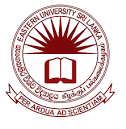 OTS, AHEAD OPERATIONSEASTERN UNIVERSITY, SRI LANKA.Research Innovation and Commercialization (RIC-R3) Project funded by The World BankComputerization/ Digitization and Documentarization of Manuscripts Collections in Tamil with the Special Reference to the Eastern Part of the IslandPost:  Expression of Interest Consultant for arranging the collected materials.The Operational Technical Secretariat (OTS) of the AHEAD Operations of the Eastern University, Sri Lanka invites eligible individual Consultant for Digitalize and computerize the materials and upload in the web.  Interested consultants must provide information indicating that they are qualified to perform the services through the submission of the expressions of interest along with updated CV.  Proposed Tasks and deliverables:categorizing available materialsNaming, Identifying and Scheduling Important areas Working and implementing towards using material for public /community welfare.Required qualifications & experienceConsultant should have a  BA Tamil special Degree from any University with experience in the relevant field.  Selection procedures: IC-C source selection procedure will be followed.Duration of the Consultancy: The contract will run for five months from the date of signing the contract.Remuneration: An honorarium of Rs. 200,000.00 will be paid at the completion of the task.Method of Application: Interested candidates are required send their EOI along with the Updated CV must be delivered by email to:  ots@esn.ac.lk and santhirasegarams@esn.ac.lk on or    before 08th June 2022.The CV Evaluation Committee reviews the received applications and Selection of Consultant based would be on the Qualifications and experience of Candidates.Director OTS AHEAD OperationsEastern University, Sri Lanka 18th May 2022.Phone: 065 205 9393.